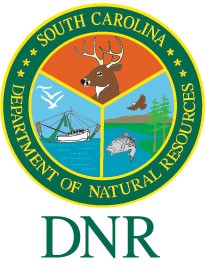 South Carolina Department of Natural Resources Scholastic Clay Target Sports2018-2019 Student Registration & Waiver FormPlease read this form completely (2 pages), this is a legal document that can affect your rights.Team NameHead Coach NameStudent NameAddressCityState: SCZip CodeMale	FemaleGrade Level/ September 1, 2018SC - Hunter Safety Number	Date of BirthParent/Guardian NameParent/Guardian E-mailParent/Guardian Phone NumberSkeet & Trap	Sporting Clays	Shooting DivisionsSenior Varsity: Grades 11 and 12Junior Varsity: Grades 9 and 10Middle School: Grades 6 - 8Senior Varsity Ladies: Grades 11 and 12Junior Varsity Ladies: Grades 9 and 10Middle School Ladies: Grades 6 - 8